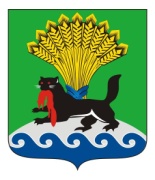 РОССИЙСКАЯ ФЕДЕРАЦИЯИРКУТСКАЯ ОБЛАСТЬИРКУТСКОЕ РАЙОННОЕ МУНИЦИПАЛЬНОЕ ОБРАЗОВАНИЕАДМИНИСТРАЦИЯПОСТАНОВЛЕНИЕот «28» 02 2019 г.					                                                                    № 94О реализации Мероприятий перечня проектов народных инициатив 
в Иркутском районном муниципальном образовании в 2019 годуВ целях эффективной реализации в 2019 году мероприятий перечня проектов народных инициатив в Иркутском районном муниципальном образовании, одобренных решением Думы Иркутского районного муниципального образования от 28.02.2019 № 58-606/рд «Об одобрении Мероприятий перечня проектов народных инициатив, планируемых к реализации на территории Иркутского района в 2019 году», в соответствии с Положением о предоставлении и расходовании субсидий из областного бюджета местным бюджетам в целях софинансирования расходных обязательств муниципальных образований Иркутской области на реализацию мероприятий перечня проектов народных инициатив, утвержденным постановлением Правительства Иркутской области от 14.02.2019 № 108-пп «О предоставлении и расходовании субсидий из областного бюджета местным бюджетам в целях софинансирования расходных обязательств муниципальных образований Иркутской области на реализацию мероприятий перечня проектов народных инициатив», руководствуясь статьями 39, 45, 54 Устава Иркутского районного муниципального образования, администрация Иркутского районного муниципального образованияПОСТАНОВЛЯЕТ:1. Утвердить:1) перечень проектов народных инициатив в Иркутском районном муниципальном образовании на 2019 год (приложение 1), реализация которых будет осуществляться за счет средств бюджета Иркутского районного муниципального образования (далее – местного бюджета), в объеме 1 483 517 (один миллион четыреста восемьдесят три тысячи пятьсот семнадцать) рублей и субсидии из областного бюджета местному бюджетув целях софинансирования расходных обязательств муниципальных образований Иркутской области на реализацию мероприятий перечня проектов народных инициатив в ИРМО в 2019 году в объеме 15 000 000 (пятнадцать миллионов) рублей;2) перечень структурных и внутриструктурных подразделений и должностных лиц администрации Иркутского районного муниципального образования, ответственных за реализацию Мероприятий перечня проектов народных инициатив в Иркутском районном муниципальном образовании в 2019 году (приложение 2);3) порядок организации работы по реализации Мероприятий перечня проектов народных инициатив в Иркутском районном муниципальном образовании в 2019 году и расходования бюджетных средств на реализацию перечня проектов народных инициатив в Иркутском районном муниципальном образовании в 2019 году (приложение 3).2. Комитету по финансам администрации ИРМО предусмотреть финансирование расходов, связанных с реализацией Мероприятий перечня проектов народных инициатив в ИРМО за счет средств местного и областного бюджетов.3. Установить предельный срок реализации Мероприятий перечня проектов народных инициатив в Иркутском районном муниципальном образовании в 2019 году до 30.10.2019.4. Разместитьнастоящее постановление в информационно-телекоммуникационной сети «Интернет» на официальном сайте Иркутского районного муниципального образования www.irkraion.ru.5. Контроль исполнения настоящего постановления возложить на заместителя Мэра района.Мэр района                                                                                               Л.П. ФроловПриложение 1 утвержден постановлением администрации Иркутского районного муниципального образованияот «28» 02 2019   № 94ПЕРЕЧЕНЬ ПРОЕКТОВ НАРОДНЫХ ИНИЦИАТИВ ВИРКУТСКОМ РАЙОННОМ МУНИЦИПАЛЬНОМ ОБРАЗОВАНИИНА 2019 ГОД Заместитель Мэра района                                              	                К.Н. БарановскийПриложение 2 утвержден постановлением администрации Иркутского районного  муниципального образованияот «28» 02  2019 № 94ПЕРЕЧЕНЬ СТРУКТУРНЫХ ПОДРАЗДЕЛЕНИЙ АДМИНИСТРАЦИИ ИРКУТСКОГО РАЙОННОГО МУНИЦИПАЛЬНОГО ОБРАЗОВАНИЯ,  УПОЛНОМОЧЕННОЕ УЧРЕЖДЕНИЕИ ДОЛЖНОСТНЫХ ЛИЦ АДМИНИСТРАЦИИ ИРКУТСКОГО РАЙОННОГО МУНИЦИПАЛЬНОГО ОБРАЗОВАНИЯ, ОТВЕТСТВЕННЫХ ЗА РЕАЛИЗАЦИЮ МЕРОПРИЯТИЙ ПЕРЕЧНЯ ПРОЕКТОВ НАРОДНЫХ ИНИЦИАТИВ В ИРКУТСКОМ РАЙОННОМ МУНИЦИПАЛЬНОМ ОБРАЗОВАНИИ В 2019 ГОДУ Заместитель Мэра района                                                                                                                                     К.Н. БарановскийПриложение 3утвержден постановлением администрации Иркутского районного муниципального образованияот «28» 02  2019 № 94ПОРЯДОК ОРГАНИЗАЦИИ РАБОТЫ ПО РЕАЛИЗАЦИИ МЕРОПРИЯТИЙ ПЕРЕЧНЯ ПРОЕКТОВ НАРОДНЫХ ИНИЦИАТИВ В ИРКУТСКОМ РАЙОННОМ МУНИЦИПАЛЬНОМ ОБРАЗОВАНИИ В 2019 ГОДУ И РАСХОДОВАНИЯ БЮДЖЕТНЫХ СРЕДСТВ НА РЕАЛИЗАЦИЮ ПЕРЕЧНЯ ПРОЕКТОВ НАРОДНЫХ ИНИЦИАТИВ В ИРКУТСКОМ РАЙОННОМ МУНИЦИПАЛЬНОМ ОБРАЗОВАНИИ В 2019 ГОДУ 1. Настоящий Порядок определяет сроки и направления деятельности, перечень структурных подразделений администрации Иркутского районного муниципального образования, уполномоченное учреждение и должностных лиц администрации Иркутского районного муниципального образования, ответственных за реализацию Мероприятий перечня проектов народных инициатив в Иркутском районном муниципальном образовании в 2019 году (далее – Перечень) а также регулирует расходование средств областного и местного бюджетов на эти цели в соответствии с Положением опредоставлении и расходовании субсидий из областного бюджета местным бюджетам в целях софинансирования расходных обязательств муниципальных образований Иркутской области на реализацию мероприятий перечня проектов народных инициатив, утвержденным постановлением Правительства Иркутской области от 14.02.2019 №108-пп (далее - Положение о субсидии).2. Перечень структурных подразделений администрации Иркутского районного муниципального образования, уполномоченное учреждение и должностных лиц администрации Иркутского районного муниципального образования, ответственных за реализацию Мероприятий перечня проектов народных инициатив в Иркутском районном муниципальном образовании в 2019 году, утвержденный правовым актом администрации Иркутского районного муниципального образования.3. Администрация Иркутского районного муниципального образования в лице экономического управления администрации Иркутского районного муниципального образования (далее – Экономическое управление) проводит организационную работу, необходимую для заключения с министерством экономического развития Иркутской области соглашения о предоставлении и расходовании в 2019 году субсидии из областного бюджета бюджету Иркутского районного муниципального образования в целях софинансирования расходных обязательств на реализацию мероприятий Перечня (далее – Соглашение).Комитет по финансам администрации Иркутского районного муниципального образования подготавливает выписку  из сводной  бюджетной росписи Иркутского районного муниципального образования, подтверждающую включение в состав расходов бюджета Иркутского районного муниципального образования бюджетных ассигнований на 2019 год, на финансирование расходных обязательств по реализации мероприятий Перечня для предоставления  ее Комитетом по управлению муниципальным имуществом и жизнеобеспечению администрации Иркутского районного муниципального образования (далее – КУМИ) в соответствии с  Соглашением  министерству экономического развития Иркутской области. 4. Ответственные за реализацию Перечня в течение 9 (девяти) рабочих дней со дня заключения Соглашения, но не позднее 1 апреля текущего финансового года формируют соответствующие заявки на закупку имущества по мероприятиям Перечня, включая техническое задание, обоснование начальной (максимальной) цены муниципального контракта, проект муниципального контракта. Заявки согласовываются первым заместителем Мэра и предоставляются в КУМИ, которому как главному распорядителю средств бюджета Иркутского районного муниципального образования  доведены лимиты бюджетных обязательств для реализации мероприятий Перечня.КУМИ, с учетом предоставленных ответственными за реализацию Перечня заявок, формирует сведения, необходимые для проведения процедур определения поставщиков (подрядчиков, исполнителей) в соответствии с требованиями Федерального закона от 05.04.2013 № 44-ФЗ «О контрактной системе в сфере закупок товаров, работ, услуг для обеспечения государственных и муниципальных нужд» и в срок до 05.04.2019 передает полный пакет документов в Муниципальное казенное учреждение Иркутского районного муниципального образования «Служба единого заказчика» (далее – Уполномоченное учреждение). Уполномоченное учреждение обеспечивает проведение процедур по определению поставщиков (подрядчиков, исполнителей) в соответствии с требованиями Положения о порядке взаимодействия заказчиков Иркутского районного муниципального образования, осуществляющих закупки товаров, работ, услуг для муниципальных нужд Иркутского районного муниципального образования и нужд бюджетных учреждений Иркутского районного муниципального образования, с Уполномоченным учреждением по определению поставщиков (подрядчиков, исполнителей) при осуществлении закупок, утвержденного постановлением администрации Иркутского районного муниципального образования от 09.03.2016 № 75 и Федеральным законом от 05.04.2013 № 44-ФЗ «О контрактной системе в сфере закупок товаров, работ, услуг для обеспечения государственных и муниципальных нужд».КУМИ по результатам проведения конкурентной закупки или  осуществления закупки у единственного поставщика заключает муниципальные контракты в соответствии с Федеральным законом от 05.04.2013 № 44-ФЗ «О контрактной системе в сфере закупок товаров, работ, услуг для обеспечения государственных и муниципальных нужд».5. Исполнение мероприятий Перечня предусматривается в пределах доведенных лимитов бюджетных обязательств с соблюдением процедур, предусмотренных Федеральным законом от 05.04.2013 № 44-ФЗ «О контрактной системе в сфере закупок товаров, работ, услуг для обеспечения государственных и муниципальных нужд».6. Приемка поставленного товара, выполненных работ (ее результатов), оказанных услуг, предусмотренных муниципальным контрактом, договором, включая проведение экспертизы поставленного товара, результатов выполненной работы, оказанной услуги производится комиссией. Состав комиссии утверждается распоряжением КУМИ.7. В случае экономии денежных средств, образовавшейся в результате осуществления закупок товаров, работ и услуг в рамках реализации мероприятий Перечня, Уполномоченное учреждение в течение 2 (двух) рабочих дней со дня образования такой экономии направляет информацию о сложившейся экономии в структурные и внутриструктурные подразделения и должностным лицам администрации и КУМИ.Структурные подразделения администрации Иркутского районного муниципального образования, уполномоченное учреждение и должностные лица администрации Иркутского районного муниципального образования, ответственные за реализацию Мероприятий перечня проектов народных инициатив в Иркутском районном муниципальном образовании в 2019 году в течение 3 (трех) рабочих дней со дня получения от Уполномоченного учреждения информации о сложившейся экономии, по согласованию с курирующим заместителем Мэра, представляют в КУМИ предложения поперераспределению экономии по каждому мероприятию и соответствующие заявки на закупку имущества, включая техническое задание, обоснование начальной (максимальной) цены муниципального контракта, проект муниципального контракта, необходимые для подготовки конкурсной документации в соответствии с требованиями  Федерального закона от 05.04.2013 № 44-ФЗ «О контрактной системе в сфере закупок товаров, работ, услуг для обеспечения государственных и муниципальных нужд». Использование полученной экономии осуществляется в соответствии с требованиями Положения о субсидии.8. КУМИ совместно с Экономическим управлением в срок до 30.12.2019 обеспечивает размещение фотоматериалов о реализации мероприятий Перечня в информационно-телекоммуникационной сети «Интернет» на официальном сайте Иркутского района www.irkraion.ru.9. КУМИ в срок до 20.01.2020 обеспечивает подготовку отчета об использовании субсидии из областного бюджета в целях софинансирования расходов, связанных с реализацией мероприятий Перечня и представляет его в экономическое управление.10. Экономическое управление в срок до 01.02.2020 представляет отчет об использовании субсидии из областного бюджета в целях софинансирования расходов, связанных с реализацией мероприятий Перечня в министерство экономического развития Иркутской области.11. КУМИ в трехмесячный срок с момента получения по результатам закупок имущества по мероприятиям Перечня, но не позднее 15.01.2020, в установленном порядке обеспечивает его передачу соответствующим структурным подразделениям администрации, их подведомственным учреждениям. 12. Неиспользованный остаток субсидии подлежит возврату в областной бюджет в соответствии с законодательством Российской Федерации.Заместитель Мэра района						      К.Н. Барановский№ п/пНаименование мероприятияОбъемфинансирования  всего, руб.в том числе из:в том числе из:№ п/пНаименование мероприятияОбъемфинансирования  всего, руб.областного бюджета, руб.местного        бюджета, руб.123451Оснащение компьютерным оборудованием и оргтехникой компьютерного класса муниципального общеобразовательного учреждения  «Галкинская начальная общеобразовательная школа»300 000,00272 999,9927 000,012Приобретение, доставка и монтаж спортивного уличного оборудования для 9 общеобразовательных учреждений Иркутского районного муниципального образования1 800 000,001 637 999,95162 000,053Приобретение, доставка и монтаж детских игровых площадок  для 8 дошкольных образовательных учреждений Иркутского районного муниципального образования1 600 000,001 455 999,95144 000,054Приобретение мягкого инвентаря для муниципальных дошкольных образовательных учреждений Иркутского районного муниципального образования1 743 000,001 586 129,95156 870,055Приобретение костюмов и барабанов для МУ ДО ИРМО «Пивоваровская детская школа искусств»500 000,00454 999,9945 000,016Приобретение многофункционального мобильного культурного комплекса (автоклуб), базовое шасси КАМАЗ 43118 или аналог9 000 000,008 189 999,74810 000,267Приобретение спортивного оборудования и инвентаря для МКУ ДО ИР «ДЮСШ»1 540 517,001 401 870,43138 646,57ИТОГОИТОГО16 483 517,0015 000 000,001 483 517,00№ п/пНаименование мероприятияОтветственные за реализацию мероприятий перечня проектов народных инициатив Ответственные за реализацию мероприятий перечня проектов народных инициатив Ответственные за реализацию мероприятий перечня проектов народных инициатив № п/пНаименование мероприятияВыполняемые функцииОтветственные за реализацию мероприятийДолжность123451Оснащение компьютерным оборудованием и оргтехникой компьютерного класса муниципального общеобразовательного учреждения  «Галкинская начальная общеобразовательная школа»Формирование технического заданияУправление образования администрации Иркутского районного муниципального образования (далее Управление образования) Начальник Управления образования 1Оснащение компьютерным оборудованием и оргтехникой компьютерного класса муниципального общеобразовательного учреждения  «Галкинская начальная общеобразовательная школа»Организация мероприятий для проведения закупки;сопровождение реализации муниципального контракта;передача имущества для закрепления оперативного управления за образовательным учреждениемКомитет по управлению муниципальным имуществом и жизнеобеспечению администрации Иркутского районного муниципального образования (далее – КУМИ) Председатель КУМИ1Оснащение компьютерным оборудованием и оргтехникой компьютерного класса муниципального общеобразовательного учреждения  «Галкинская начальная общеобразовательная школа»Проведение конкурсных процедур, заключение муниципального контрактаМуниципальное казенное учреждение Иркутского районного муниципального образования «Служба единого заказчика» (далее МКУ ИРМО «СЭЗ»)Директор МКУ ИРМО «СЭЗ»2Приобретение, доставка и монтаж спортивного уличного оборудования для 9 общеобразовательных учреждений Иркутского районного муниципального образованияФормирование технического заданияУправление образованияНачальник Управления образования 2Приобретение, доставка и монтаж спортивного уличного оборудования для 9 общеобразовательных учреждений Иркутского районного муниципального образованияОрганизация мероприятий для проведения закупки;сопровождение реализации муниципального контракта;передача имущества для закрепления оперативного управления за образовательными учреждениями КУМИПредседатель КУМИ2Приобретение, доставка и монтаж спортивного уличного оборудования для 9 общеобразовательных учреждений Иркутского районного муниципального образованияПроведение конкурсных процедур, заключение муниципального контрактаМКУ ИРМО «СЭЗ»Директор МКУ ИРМО «СЭЗ»3Приобретение, доставка и монтаж детских игровых площадок  для 8 дошкольных образовательных учреждений Иркутского районного муниципального образованияФормирование технического заданияУправление образованияНачальник Управления образования 3Приобретение, доставка и монтаж детских игровых площадок  для 8 дошкольных образовательных учреждений Иркутского районного муниципального образованияОрганизация мероприятий для проведения закупки;сопровождение реализации муниципального контракта;передача имущества для закрепления оперативного управления за образовательными учреждениямиКУМИПредседатель КУМИ3Приобретение, доставка и монтаж детских игровых площадок  для 8 дошкольных образовательных учреждений Иркутского районного муниципального образованияПроведение конкурсных процедур, заключение муниципального контрактаМКУ ИРМО «СЭЗ»Директор МКУ ИРМО «СЭЗ»4Приобретение мягкого инвентаря для муниципальных дошкольных образовательных учреждений Иркутского районного муниципального образованияФормирование технического заданияУправление образованияНачальник Управления образования4Приобретение мягкого инвентаря для муниципальных дошкольных образовательных учреждений Иркутского районного муниципального образованияОрганизация мероприятий для проведения закупки;сопровождение реализации муниципального контракта;передача имущества для закрепления оперативного управления за образовательными учреждениямиКУМИПредседатель КУМИ4Приобретение мягкого инвентаря для муниципальных дошкольных образовательных учреждений Иркутского районного муниципального образованияПроведение конкурсных процедур, заключение муниципального контрактаМКУ ИРМО «СЭЗ»Директор МКУ ИРМО «СЭЗ»5Приобретение костюмов и барабанов для МУ ДО ИРМО «Пивоваровская детская школа искусств»Формирование технического заданияКомитет по социальной политике администрации Иркутского районного муниципального образования (далее – Комитет по социальной политике)Начальник отдела культуры, физической культуры и спорта Комитета по социальной политике администрации Иркутского районного муниципального образования (далее – Комитет по социальной политике)5Приобретение костюмов и барабанов для МУ ДО ИРМО «Пивоваровская детская школа искусств»Организация мероприятий для проведения закупки;сопровождение реализации муниципального контракта;передача имущества для закрепления оперативного управления за образовательным учреждениемКУМИПредседатель КУМИ5Приобретение костюмов и барабанов для МУ ДО ИРМО «Пивоваровская детская школа искусств»Проведение конкурсных процедур, заключение муниципального контрактаМКУ ИРМО «СЭЗ»Директор МКУ ИРМО «СЭЗ»6Приобретение многофункционального мобильного культурного комплекса (автоклуб), базовое шасси КАМАЗ 43118 или аналогФормирование технического заданияКомитет по социальной политике Начальник отдела культуры, физической культуры и спорта Комитет по социальной политике6Приобретение многофункционального мобильного культурного комплекса (автоклуб), базовое шасси КАМАЗ 43118 или аналогОрганизация мероприятий для проведения закупки;сопровождение реализации муниципального контракта;передача имущества для закрепления оперативного управления за МКУ ИРМО «Хозяйственно-эксплуатационная служба Иркутского района»КУМИПредседатель КУМИ6Приобретение многофункционального мобильного культурного комплекса (автоклуб), базовое шасси КАМАЗ 43118 или аналогПроведение конкурсных процедур, заключение муниципального контрактаМКУ ИРМО «СЭЗ»Директор МКУ ИРМО «СЭЗ»7Приобретение спортивного оборудования и инвентаря для МКУ ДО ИР «ДЮСШ»Формирование технического заданияКомитет по социальной политике Начальник отдела культуры, физической культуры и спорта Комитет по социальной политике7Приобретение спортивного оборудования и инвентаря для МКУ ДО ИР «ДЮСШ»Организация мероприятий для проведения закупки;сопровождение реализации муниципального контракта;передача имущества для закрепления оперативного управления за образовательным учреждениемКУМИПредседатель КУМИ7Приобретение спортивного оборудования и инвентаря для МКУ ДО ИР «ДЮСШ»Проведение конкурсных процедур, заключение муниципального контрактаМКУ ИРМО «СЭЗ»Директор МКУ ИРМО «СЭЗ»